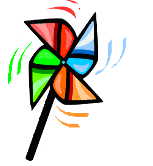 Jumeler avec un pair pour les tâches complexes;Demander à un élève, qui parle la même langue, de traduire les consignesUtiliser des pictogrammes pour faciliter la communication (voir sur la Trousse Vire-Vent, onglet Enseignant, dans les Ressources)Disciplines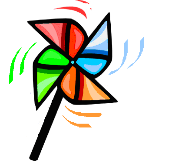 DispositifsLectureUtiliser le même texte et les mêmes pages à lire;Souligner 2 à 3 mots usuels;Faire découvrir ces mots dans Google Image;Faire ajouter les mots dans un dictionnaire personnel;Lecture avec un pair avec un texte simple afin de travailler le vocabulaire et la fluidité;Cibler un passage de lecture et des questions, avec ou non un pair;Faire faire le travail à l’oral et demander à l’élève d’enregistrer ses réponses;Fournir le texte d’avance à la maison si un adulte est suffisamment habile en français à la maison;Utiliser des stratégies de prise de notes afin de soutenir l’élève dans sa compréhension de textes, lorsque ses compétences langagières sont suffisantes.Orthographe et dictéeUtiliser la même liste de mots à l’étude, mais cibler 4 à 5 mots en apprenant le sens sur Google Image;Faire faire les dictées, mais demander des mots au début de la dictée (ceux vus par l’élève) et ensuite continuer avec le reste de la classe avec des phrases;Une fois l’élève plus habile, faire faire une ou deux phrases de la dictée, en y incluant les mots vus par l’élève Vire-Vent et poursuivre la dictée avec le reste de la classe.Situations d’écritureFournir à l’élève un dictionnaire illustré (voir plus loin pour des suggestions), des images, une banque de mots en lien avec le sujet de la situation d’écriture. Selon son niveau, lui demander de faire un dessin, d’écrire des mots, 1 à 2 phrases ou quelques phrases en lien avec la situation d’écriture. Demander l’aide d’un pair au besoin;Fournir un modèle de structure de phrases comme celle utilisée par Brigitte Dugas (Qui?      Fait Quoi?  / Est comment?);Cibler des mots liés à la situation d’écriture et demander à l’élève de les trouver dans Google Image. Par la suite, demander d’écrire une phrase ou plus, selon le niveau de l’élève;Demander à l’élève plus fort de faire seulement le début de l’histoire.GrammaireUtiliser le même exercice, mais le modifier en fonction des acquis de l’élève :retranscrit des mots de la feuille de grammaire afin de travailler l’orthographe de mots;surligne les verbes, au lieu de les conjuguer, et trouve la signification du mot à l’aide de Google image ou d’un outil de traduction;demander à l’élève de trouver des mots avec des sons spécifiques au lieu de classifier les mots dans un tableau nom, verbe, déterminant, surligner les mots débutant par M, contenant un P, surligner le verbe, le chercher dans un conjugueur et recopier la conjugaison des temps de verbes les plus usuels (présent, futur, imparfait, passé composé)MathématiqueLire la résolution de problème à l’élève;Surligner les informations importantes;Expliquer les mots difficiles;Schématiser la résolution de problème.Devoirs et leçonsUtiliser le même plan de travail en surlignant ce que l’élève doit faire en fonction de ses besoins:Cibler 4 à 5 mots d’orthographe, les plus fréquents;Faire chercher des mots de la lecture et les faire traduire par le parent ou trouver l’image sur internet. Demander de faire un lexique personnel;Demander d’étudier un seul temps pour la conjugaison, les temps les plus utilisés (présent, futur, futur proche, imparfait, passé composé);Utiliser des sites de lecture oralisée (voir le document sur les sites web) pour se faire lire des histoires en français. S’il y a une personne qui parle français, les textes de lecture peuvent être lus à l’enfant;Favoriser la maitrise des tables et laisser de côté les tâches mathématiques plus complexes.Si l’élève a vu la notion en classe et est capable de faire le devoir, l’inciter à le compléter.Dictionnaire thématique - 1er et 2e cycle du primaireDictionnaire thématique - 1er et 2e cycle du primaireDictionnaire thématique - 1er et 2e cycle du primaireDictionnaire thématique - 1er et 2e cycle du primaireTitreAuteurMaison d’éditionDescription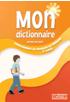 Mon dictionnaire de tous les jours 2010Renée Leblanc MorinLa PenséeCe petit lexique est un outil de référence qui aide les élèves en cas de doute à l’écrit. Le vocabulaire illustré est présenté par thème, ce qui facilite la recherche. Noter que ce dictionnaire ne présente pas les graphies en orthographe rectifiée. Cependant, l’enseignante pourra demander aux élèves d’apporter eux-mêmes les quelques modifications dans l’ouvrage.1er et 2e cycle du primaire1er et 2e cycle du primaire1er et 2e cycle du primaire1er et 2e cycle du primaire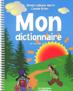 Mon dictionnaire detous les jours 2010Renée Leblanc MorinLa PenséeDans ce petit lexique, nous retrouvons le vocabulaire de tous les jours, le vocabulaire utile pour s’exprimer ainsi qu’une aide pour le vocabulaire mathématique. Il peut être très intéressant pour aider nos élèves allophones. Tout comme l’ouvrage présenté précédemment, ce dictionnaire ne tient pas compte des rectifications orthographiques. Petit bémol : certaines planches sont vraiment denses.Dictionnaire orthographique - 1er et 2e cycle du primaireDictionnaire orthographique - 1er et 2e cycle du primaireDictionnaire orthographique - 1er et 2e cycle du primaireDictionnaire orthographique - 1er et 2e cycle du primaireEurêka! 2005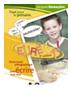 Dictionnaire orthographiqueDemeyère, JacquesERPIEurêka! est un ouvrage de référence qui s'adresse aux élèves du primaire. Ce dictionnaire orthographique permet aux élèves de partir de la perception auditive d'un mot pour en trouver la transcription orthographique exacte. L'élève apprend ainsi à écrire et à corriger ses propres textes sans aide et sans erreur.Dictionnaire orthographique - 3e cycle du primaireDictionnaire orthographique - 3e cycle du primaireDictionnaire orthographique - 3e cycle du primaireDictionnaire orthographique - 3e cycle du primaireLe grand Eurêka!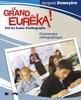 Dictionnaire orthographiqueDemeyère, JacquesERPILe grand Eurêka! est un ouvrage de référence qui s'adresse aux élèves de la fin du 3e cycle du primaire ainsi que du secondaire. Ce dictionnaire orthographique permet aux élèves, grâce à un code de recherche pratique et ingénieux basé sur la prononciation d'un mot, d'en trouver l'orthographe exacte. L'élève apprend ainsi à écrire et à corriger ses propres textes sans aide et sans erreurs.